23 февраля 23 февраля Военный праздник Праздник есть у нас один.Этот праздник – день мужчин,День защитников, солдат.В этот день пройдет парад!Мы увидим вертолеты,Пушки, танки, самолеты.Мы пройдем военным шагомПод большим красивым флагом.Прочитаем поздравленье,Сядем к папе на колени.Много в армии мужчин, А такой, как он – один!Мой дедушкаПрошел мой дедушка войну.Он партизаном был,Медаль имеет не одну,Врага он победил.Герой войны он, говорят.Гордится им страна.И ярче солнышка горятДедули ордена.23 февраляКогда лежит на речках ледИ вьюга мчится вдаль,Чудесный праздник нам несет Задумчивый февраль.Наступит праздник всех солдат,Защитников, бойцов.Поздравить будет каждый радИ дедов, и отцов!Я нарисую пароход,Где папа капитан.Отважно папа мой плыветИз дальних-дальних стран.Я нарисую самолет,Где папа командир.И дни, и ночи напролетСпасает папа мир.Я нарисую пистолетИ всадника в седле.Я знаю: лучше папы нетГероев на земле!8 марта 8 марта ЧудоХодит чудо по квартире,Нет его любимей в мире.Как озера блюдца-глазки,Гномик маленький из сказки.Говорит он: - Дай конфет!Отвечает мама: - Нет!Гномик ласковый пропал,Вредным плаксой гномик стал!Это кто же так ревет?Может это пароход?Может это водовозНам налил ведро из слез.Кто тут топает ногамиСо слезами и соплями?Плакса-вредина откуда?И куда девалось чудо?Мама даст ему игрушку,Чмокнет в сладкую макушку,Мама рядом посидит, Снова в чудо превратит!ПомощникЯ люблю свою мамулю,Я мамуле помогу.В магазин за хлебом пулейЯ сегодня побегу.Быстро вымою посуду,Для гостей накрою стол, Тряпкой вытру пыль повсюду, Чтобы праздник к нам пришел!Я цветы поставлю в вазуИ открытку напишу,Про провинности все сразуЯ мамуле расскажу.Я мамулю поцелую,Я мамулю обниму,Маму добрую такуюНе отдам я никому!Моя бабушкаЯ бабулю поздравляюС женским праздником весны!Я бабулю обожаю,Людям бабушки нужны!Сказку добрую расскажет,Колыбельную споет,Теплый зимний шарфик свяжетИ гулять со мной пойдет!Не накажет шалунишкуИ конфетку даст с собой.И девчонка, и мальчишка - Любит бабушку любой!Ближе бабушки чудеснойНет подружки у меня!Мне с бабулей интересно,Не прожить нам врозь ни дня!Волшебница-веснаПришла волшебница-весна,Нам дарит женский день она!Сегодня даже папа полС утра метелкою подмел,Пропылесосил, суп сварил, Подарок маме подарил,Конечно, мамин суп вкусней,Но выходной мы дали ей!Нам маме помогать не лень!8 марта – мамин день!Мила-помощницаПомогала маме Мила.В коридоре пол помыла:Воду кружкой налилаИ метелкой размела!Лужи сохнут на полу,Кучкой мокнет пыль в углу!Мила вымыла посуду:Брызги мыльные повсюду,Полотенчико досталаИ посуду вытирала.Оказалось, чашки, блюдцаПри паденье на пол бьются!Мила платьице стирала:В тазик воду наливала,Добавляла белой краски.Платье белое – как в сказке!Только красные горошкиНе видны теперь немножко!Мама Милу похвалила,А потом посуду мыла,Лужи с пола вытирала,Платье заново стирала.Мила любит помогать,Милу не за что ругать!Мама добрая у Милы,Мама доченьку любила, Мама Милой восхищалась:Мила для нее старалась!Потому что в этот праздникИ послушный, и проказник,И мальчишка, и девчонкаНе останутся в сторонке.Чтобы мама отдохнула, Чтобы в книжку заглянула, Чтобы в кухне не стояла, Сделать надо нам не мало!Про бабушек!Кто на кухне с поварешкойУ плиты всегда стоит, Кто нам штопает одежку,Пылесосом кто гудит?Кто на свете всех вкуснееПирожки всегда печет,Даже папы кто главнееИ кому в семье почет?Кто споет нам на ночь песню,Чтобы сладко мы заснули?Кто добрей всех и чудесней?Ну, конечно же – бабули!Ирина Гурина (с)Здравствуй, Зимушка-зима! Здравствуй, Зимушка-зима! ЯнварьПосмотри на календарь:Начинается январь!В теплой шубе он идет,Новый год с собой ведет.Месяц зимний и холодный.Бродит волк в лесу голодный,Спят в берлоге теплой мишки,Скачут белые зайчишки,Посреди сугробов - елки,Солнце светит с неба колко,Снег искрится, но не тает,Путь поземка заметает.Толстый лед блестит на речке,И кружит дымок из печки.Снег лежит, как одеяло,Чтоб земля не замерзала.Белый мотылекЭто что за мотылек? Словно белый лепестокНа морозе он летает, У ежа на лапке тает, На березу он присел:Дятел чуть его не съел,Зайке на ухо прилегЭтот чудо-мотылек.К рыжей белке заглянулИ на елку упорхнул.Кружится, смеется, Над зимним лесом вьется.И вот уже их стайка.Попробуй их, поймай-ка!Веселые пушинки,Да это же снежинки!Ночная вьюгаПо дороге вьюга ходитИ метель с собою водит.Между елями промчались, К мышке в домик постучались.Мышка в теплой норке спит,Сладко носиком сопит.Вьюга съехала под горку, Поскреблась к зайчатам в норку.Зайки пляшут – веселятся, Зимней стужи не боятся!Вьюга к небу снег взметнула,К белке в домик заглянула.Высоко в большом дуплеСкачет белочка в тепле.Под сугробом белоснежнымЕжик дремлет безмятежно.Спит медведь в своей постели, Не боится он метели.Вьюга снега намелаИ за тучку спать ушла.Снежный бойЗа окном мороз таится.На поляне еж, лисица,Лось, кабан, снегирь и кот.Снежный бой у них идет.Снег, как белый творожок.Кот слепил большой снежок,Хорошенько размахнулся,Но на льдинке поскользнулся.Шлеп! И кот на снег упал.Еж снежком в него попал!А снегирь над ними вьетсяИ заливисто смеется!В снежной крепости лисицаЗа стеною веселится:Кабану попала в лоб,Завалился он в сугроб!Еж хохочет, весь в снегу:- Все, я больше не могу!Все намерзлись, наигралисьИ по норкам разбежались!Времена года Зима спускалась к нам с небес, Мешок большой несла чудес:И новый год, и сказки, И лыжи, и салазки,И елку, и игрушки, И снег в большой кадушке!Но вдруг растаяла она, Сменила зимушку весна!Бежит, торопится ручей,Поет чудесно соловей,Расцвел в проталине подснежник,А с неба солнце светит нежно!Но вот весна уж на исходе, И лето царствовать приходит!Душистый запах земляники, Кусты колючей ежевики,Пшеница зреет в колоске, Грибочки первые в леске!А вот и осени черед,Но осень не спеша идет!Она несет нам листопад,И спелых яблок целый сад!Вот так проходит длинный год, И вновь зиме идти черёд!Ирина Гурина (с)ВьюгаВетер дует, ветер воет,За окошком вьюга ноет.Зайки спят на теплой печке,Из трубы – дымка колечки.Вьюга злится и ворчит,В двери крепкие стучит:- Вы меня пустите в дом,Разукрашу все я льдом,Прогоню я прочь тепло,Станет все белым-бело!Но пищат из норки мышки:- Превратишь ты нас в ледышки!- Не стучись ты к нам в окошко!-Отвечает вьюге кошка.Сел щенок тепло стеречь.Он дровишек бросил в печь,Заплясал в печи огонь:- Эй, попробуй, вьюга, тронь!СнежинкиВ вальсе кружатся снежинки.То подпрыгнут, как пружинки, То на землю упадут, То на солнышке сверкнут.Разыгрались шалунишки, Поскакали за зайчишкой.Заискрились над лисичкой,Полетели за синичкой.В чехарду играют с волком,У ежа сидят в иголках,У лося в рогах ветвистых,И на белочках пушистых.У вороны на носуИ на елочках в лесу,На дубу и на березеВеселятся на морозе!ВолкНад землею вьюга свищет, Серый волк голодный рыщет.Теплым жаром дышит печка,Пес лохматый у крылечка,Громко лает возле будки.Сторож – это Вам не шутки!Снег струится словно шелк,По деревне бродит волк.Конь заржал в хлеву игривоИ взмахнул пушистой гривой:- Здесь тепло и безопасно!Воет злобный волк напрасно!- Да, - поддакнул белый гусь.- Я, пожалуй, соглашусь!Сено ест в углу корова- Сторож есть у нас суровый.Сели куры на насест:- Ох, боимся, он нас съест!У окна  свинья смеется:- Он до нас не доберется!ФевральВсе белым бело вокруг.Это месяц снежных вьюг!Ходит по лесу метель,Распевает свиристель.Краснощек и красноносЗа окном трещит мороз!Он работает не даром:Люди дышат белым паром!Солнце зимнее сверкаетИ озябший лес ласкает.Убежав с небесных круч,По сосулькам скачет луч.Лес в ажурной белой шали,В кружевах февральских дали,Вся земля как молоко.До весны недалеко.Ирина Гурина (с)Здравствуй, весна!Здравствуй, весна!Весёлая веснаВесна по лужам шлёпает,  
В ладоши ветер хлопает  
И гонит облака.  
Сугробы потемневшие,  
Растаять не успевшие,  
Напуганы слегка.  

По небу солнце катится,  
А туча-каракатица  
Ползёт за горизонт.  
Последний снег просыпала,  
Дождём весенним выпала.  
А нам не нужен зонт!  

Ручьи звенят весёлые,  
Деревья пляшут голые,  
Упала в лужу тень,  
От смеха крыша плакала,  
Капель под крышей звякала,   
И пел весенний день.  

Росточки шелковистые,  
Воздушно-нежно-чистые  
Собрались в хоровод.  
Атласные, зелёные,  
В весну свою влюблённые  
Распустятся вот-вот.
ВеснаСолнце землю осветило, Все сугробы растопило,Пробуждаются леса.По тропе бежит лиса.Заливаются ручьиИ синички: - Чьи вы, чьи!Зайцы в ельнике играли,В новых шубах загоралиИ решили посмотреть, Как в берлоге спит медведь!А медведь уже проснулся,Сладко-сладко потянулся,Заревел, что было сил, Зайцам лапой погрозил.Зайки прыгнули в сторонку,И капель запела звонко.На реке растаял ледИ  поплыл как пароход.Пассажиром там самаУбежавшая зима.По лесам бродил апрельУже несколько недельПо лесам бродил апрель.По реке бежали льдинки.Мишки спорили в низинке.Старший мишка говорит:- Это кто в воде сидит?Весь мохнатый, косолапый,И похож чуть-чуть на папу!Средний шапочку наделВ воду строго поглядел:- Это кто ж это такой?Возмутительный разбой!Отдавай-ка мою шапку!И засунул в речку лапку.Речка синяя журчит.Младший смотрит и ворчит:- Словно зеркало водаОтражает всех всегда:Лес весенний, облакаИ мохнатого зверька!Май пришелМай пришел. Лесной народДружно вышел в огород.Черный крот копает грядки,Еж несет воды из кадки,Сеет репку толстый мишка,Рядом дрозд втыкает шишки.Улыбается бобер:- Будет сосен целый бор!У забора волк с кукушкойГрядку делают с петрушкой.Посадил морковку зайка,Подравняла грядки чайка.Лось сохою поле пашет,Для него ворона пляшет,Дятел в бубен застучал,Чтобы лось не заскучал.Туча топает с ведром,С неба бухнул первый гром.Майский дождь полил посадкиИ умыл зверятам грядки!МартНеужели, в самом делеПтицы с юга прилетели, Воробьи дерутся в луже,Зайцу белый мех не нужен:Заяц по лесу гуляет,В серой шубке щеголяет!Снова солнце светит ярко,Скоро станет очень жарко!Лоси топали, ходилиИ медведя разбудили!Косолапый потянулся,Медвежатам улыбнулся,Из берлоги темной вышел,Глядь – подснежники на крыше!Здравствуй, март, весна, привет!Здравствуй, солнца теплый свет!АпрельПо лесам шагал апрель,Уже закончилась капель,Растаял снег, пришло тепло,И стало вечером светло.В согретой солнышком низинкеПробились первые травинки.В глубоких лужах на дорожкеМедведь с волчонком мыли ножки.Все жарче солнышка лучи,Кричат веселые грачи,В лесу – подснежников ковер, Шумит апрельским ветром бор.Слетелись галки на поля,Вздыхает теплая земля.И мать-и-мачехи бутоныПозолотить готовы склоны.МайМесяц май цветет и греет,Над полями ветер веет,Белый ландыш расцветает, Мотылек над ним летает.Полосата, веселаПервый мед несет пчела,Шелестят травой лугаИ крутые берега.На деревьях зреют почки,Пробиваются листочки.Вылупляются птенцы,Лета жаркого гонцы.Мать-и-мачеха желтеет,Заяц рожь на поле сеет.Глухо рыкнул первый громИ рассыпался дождем.Как появляются листочки Ветка голая скучала
И в окно моё стучала.
Говорили все сначала:
- Просто не на что смотреть!

Но на ветке, как на строчке,
Появляться стали точки,
Превращались точки в почки,
Это почки стали зреть!

Вместе с веточкой качались,
Изумрудом наливались
И капелью напивались,
Нам сюрприз готовя свой.

А потом они как – оп!
А потом они как – хлоп!
А потом они как - лоп…!
И полопались листвой!
Ирина Гурина (с)Скоро лето!Скоро лето!ЛетоСолнышко над крышей,Тень прохладой дышит, На траве цветочки,На кустах листочки.Бабушка в окошке, На окошке кошка, Пес зевает в конуре, Куры ходят во дворе!ИюньВышло лето на поля,Пух роняют тополя.Землянички, как рубиныРазукрасили низины.Кружат в воздухе букашкиИ садятся на ромашки.Побежал июнь по травке,Пошумел листвой в дубравке,Погулял по облакам,Подарил цветы жукам,Полежал в пруду с лягушкой,Посчитал года с кукушкой.С зайкой серым поболтал,Со шмелями полетал,Покормил травой овечку,Рыбкой юркнул прямо в речку.Лето по лесу ходилоЛето по лесу ходило,Солнце ласково светило,Сосны теплые шумелиЧто-то ветру пели ели,Дятел клювом бил кору,Зрели ягоды в бору:Тут черника, там брусника,Голубая голубика.Муравьи по-деловомуВсе сучки тащили к дому,Голосистых птичек трельЗаглушал мохнатый шмель.На полях зерно поспело,Мыши принялись за дело.Еж грибы таскает в норку.Лето катится под горку.АвгустПод горою деревушка.Яркой россыпью цветнойВ сочной зелени избушки,Как с картинки лубяной.По дороге ходят гуси,Кукарекает петух,А на лавочке бабусиОбсуждают сплетни вслух.Жеребенок на полянеЛовит пестрых мотыльков,Хор сверчков поет в бурьянеИ оркестр из жуков.На лугу стоят коровы,Стрекоза трещит у речки,Крот построил домик новый,Птичек слушают овечки. Пруд застыл в зеленой ряске,Утки медленно плывут,Где-то в этой летней сказкеФеи добрые живут.Летний дождьЛетний дождь бежал по полюИ по речке через мост.Отпустил ручьи на волю,Замочил мышонку хвост.Капнул зайцу он на ухоИ умыл в лесу цветыПод листок забилась муха,Закатился еж в кусты.Волк сырой, как после ванны,Крот запрятался в траву.Дождь ударил в барабаны.Разбудил в дупле сову.В норку юркнула лисица,В будке мокрый пес лежит.Дождь сверкает, веселитсяИ по радуге бежит.ПолянкаСолнцем залита поляна,Непримятая трава, В пышных зарослях бурьянаНезабудок синева.В речке плещутся рыбешки, Под кустом заснул щенок,Нарвала ромашек кошкаИ сплела себе венок.Лето ласково щекочетЗемлю теплою рукой, Лягушачий хор грохочетНа болоте за рекой.ОдуванчикиНа холмах, на лугах, На зеленых берегахЗолотистые шатры,Одуванчиков ковры.Словно солнышки на ножкеРаскатились вдоль дорожки.Полосатый шмель гудит,К одуванчикам летит.Кружат бабочки в кольцеИ купаются в пыльце.Аромат висит густойНад поляной золотой.Только что случилось вдруг?Побелело все вокруг!Муравей спросил жука:- Может, это облака?Удивляется оса:- Это просто чудеса!Мы такого не видали:Облака с небес упали!Дунул ветер и пушинкиРазлетелись как снежинки.Что за летняя метельСтелет бабочкам постель?В небе чистом, как слеза,Стрекотала стрекоза:- Одуванчики созрели,Белым пухом полетели!ЯгодыБелый гусь спросил осу:- Где тут ягоды в лесу?Дали мне с собой лукошко,Чтобы я собрал немножко!Говорит оса: - Гляди,Вон малинник впереди,Там малину волк беретНа малиновый компот.Земляничка – на опушке,Рядом с домиком кукушки.Посреди сырых болотКлюква сладкая растет.Там, где прыгают лягушки,Есть черника для ватрушки.Вдоль трясины, у дорожкиНабери себе морошки.На горе, в бору – брусника,А за речкой – ежевика.Бегай, пробуй, выбирайИ в корзину собирай!Головой качает гусь:-  Как теперь я разберусь?Сколько ягод-то в лесу!Я же все не донесу! Ирина Гурина (с)Здравствуй, осень золотая!Здравствуй, осень золотая!Весёлая лужа Лужа мокрая скучала.
Было грустно ей сначала.
Хоть лежала на пути,
Все старались обойти!

А одной-то, если честно,
Мокрой быть неинтересно!

Что же было с ней потом?
Затянулась лужа льдом!

Вот щенок на пузо – плюх!
Вот мальчишки едут – ух!

Чудо странное случилось:
Даже тётя прокатилась!

Лужа весело блестела:
- Это то, что я хотела! ОсеньВетер подул, листик сорвал.Дождь покропил, травку умыл.Солнце блестит,Где туча была,Клен пожелтел, Осень пришла.ГрибыПодосиновик стоит,Шляпка красная горит.Рядом вылезли лисички – Желто-рыжие сестрички,Под кустом растут без спешкиТри подружки-сыроежки,Розоватые волнушкиИ опята, как веснушки.Ярко-красный мухоморУкрашает светлый бор.В белых точечках панама,Этот гриб опасный самый.Две шеренги из маслятНа царя грибов глядят:В темной шапочке старик - Преогромный боровик!Осень в лесуМишка спрятался в берлоге, Белый иней на дороге.Улетают к морю птицы,Скучно, холодно лисице,Ежик топает унылыйПо тропинке серой, стылой.Россыпь клюквы на болоте,Ветер ветки гнет в полете.Между тучами окошко:Солнце выглянет немножко,Тут же спрячет тонкий лучВ мягкой вате темных туч.Стали дни еще короче,Холоднее стали ночи,Как предвестник зимней стужиПервый лед подернул лужи.НоябрьЗайка вылез из норы:- Это что за комарыБелые летают,А на лапке тают?Ветер воет ледяной,Тучи ходят стороной,А ноябрьский морозЩиплет теплый зайкин нос.Где-то ходит страшный зверь,И не спрячешься теперь!В серой шубке зайку видно.Стало зайчику обидно!Побелело все в лесу,Шубу в стирку отнесу!Отстираю до бела,Чтоб как снег она была! Натворила осень делОсень в лужу наступила – 
Ворох листьев уронила.
Ей шепнула тихо лужа:
- Ты, подруга, неуклюжа!

Осень шлёпнулась у кочки
И рассыпала грибочки,
А потом как дунет вдруг – 
Птицы бросились на юг.

Пролилась дождём на лес – 
Бедный мишка спать полез.
Льдом подёрнута вода.
Все попрятались – беда:

Кто в дупло, кто под кору,
Кто в глубокую нору.
Даже иней поседел – 
Натворила осень дел! СентябрьВ листопаде листья кружат,Звонкий дождь бежит по лужам,В огородах все в порядке:Урожай собрали с грядки.Сено желтое в копне,Листья клена как в огне,Разноцветные грибочкиУкрашают бор и кочки.На площадках листья жгут.В школу весело идутПервоклассники с цветами.Люди ходят под зонтами.Небо низкое сереет,Солнце белое не греет,Под кору жучок залез.Оголился хмурый лес.Стало холодно в лесуСтало холодно в лесу,Уж морозы на носу.Лес готовится к зиме.Еж пришел к лисе-куме.- Здравствуй, кумушка-кума!Как здоровье, как сама?Как делишки, как детишки?Не нужны ли тебе шишки?Поменяю на зерно,Если есть у вас оно.Говорит лиса: - Ты что ж,Зимовать собрался, еж?Это очень хорошо,Вот, держи зерна мешок!- Белка, как твои успехи?- Запасла в дупле орехи!- Ну, а ты готов, медведь?Он в ответ давай реветь:- Я всю зиму буду спать,Лапу сладкую сосать!Ирина Гурина (с)Прощание с детским садом Прощание с детским садом До свиданья, детский сад!До свиданья, сад веселый!В сентябре пойду я в школу.А пока тетрадки спрячуИ поеду я на дачу!Посижу на берегу,За грибами побегу,Отряхну с травы росу,Земляники принесу,С длинной удочкой из палкиПобываю на рыбалке.На песочке поваляюсь,В быстрой речке искупаюсь.С сентября я ученик!Мама купит мне дневник,А еще портфель и книжки, Мы ведь больше не малышки!Мы же школьники теперь,Повзрослели: верь - не верь!ШкольницаВ куклы я вчера игралаИ в песочнице сидела,Алфавита я не знала,И писать я не умела.А теперь с кроваткой рядомУ меня портфель стоит,- Собираться в школу надо!Мне бабуля говорит.У меня на книжных полкахЕсть учебники в обложках.С куклой старой втихомолкуПоиграю я немножко, А потом скажу игрушкам:- В школу я теперь хожу.В классе все мои подружки,Я со взрослыми дружу.В школе очень интересно,А на переменках – шумно.В нашем классе, если честно,Скоро стану самой умной,Буду есть в большой столовой,Собирать макулатуру,Со спортивной формой новойЯ пойду на физкультуру.Я отныне - ученица,Буду в школе я учиться!Прощальная песенкаМы качались на качели,Малышами звали нас,А теперь мы повзрослелиИ пойдем мы в первый класс!Сядем в классе мы за парты,На доске напишем мелом,Мы изучим цифры, карты, В общем, мы займемся делом!Детский садик, до свиданья!Школа нам теперь нужна!Здравствуй, школа, замок знаний,Ты - волшебная страна!ПрофессииМы пока еще ребята,Не умеем мы считать,Может знаний маловато,Но ведь можно помечтать!Я врачом, наверно, буду,Стану я лечить людей!Буду ездить я повсюдуИ спасать больных детей!Скоро буду я военный,Или просто летчик- ас!Как герой обыкновенныйЗащищать я буду вас!Балериной и певицей Я всегда мечтала стать!Чтоб красиво нарядиться,Спеть для Вас и станцевать!Я художником известнымСтану обязательно.Рисовать мне интересно,Очень увлекательно!Я - учительницей школьной,Детям знанья подарю!Дети будут мной довольны,Я вам точно говорю!Ну а я вернусь сюда!Ласковым,  внимательнымИ отзывчивым всегдаСтану воспитателем!Мой садикВместе с солнцем просыпаюсь,
Я приходу утра рад.
Быстро-быстро собираюсь
Я в любимый детский сад!

Там и книжки, и игрушки,
Там любимые друзья,
Мои верные подружки,
Мне без них никак нельзя!

Воспитатель милый самый,
Помогает нам и учит.
Мне она почти как мама.
И детсад наш самый лучший!
 ВоспитательМама ходит на работу.
И у папы много дел.
Значит надо, чтобы кто-то
И за нами приглядел!

Кто накормит кашей с ложки,
Кто нам сказку почитает,
Кто наденет нам сапожки,
Кто стихи и песни знает?

Кто помирит, кто подскажет,
Кто подружка и приятель,
Кто нам фокусы покажет?
Ну, конечно, воспитатель!

День рождения детского садика
С мамой за руку иду,
Ждут меня друзья в саду.
Детский сад, детский сад,
Нарядился на парад!

День рождения у сада!
Нам его поздравить надо!
Что ему нам пожелать?
Долго новеньким стоять!

Занавески кружевные
Как флажки пускай нам машут!
И пусть шарики цветные
На ветру весеннем пляшут.

Пусть блестящие окошки
Словно глазки засияют,
Пусть малюсенькие ножки
По его полам шагают.

Пусть не смолкнет детский смех
В группах ласковых его!
Детский сад, ты лучше всех!
Ты для нас милей всего!Школа малышатМы с моей подружкой ТомойХодим вместе в детский сад.Это вам не то, что дома!Это школа малышат!Здесь мы делаем зарядку,Ложкой правильно едим,Приучаемся к порядку!Детский сад необходим!Учим мы стихи и песниВ нашей группе дошколят!Места нет для нас чудесней!Чем любимый детский сад!Почемучка!Где живут зимой медведи?Кто отъел кусок луны?Отчего машина едет?Почему трубят слоны?Как писать в тетради строчки?Как читать с листа слова?Почему цветут цветочки?Чем питается сова?Для чего нужны уколы?И куда уходит лето?Я пойду однажды в школуИ узнаю все ответы!ПервоклассникЯ проснусь однажды утром.Все, я больше не проказник!Стал я взрослым, стал я мудрым,Я отныне первоклассник.Будет некогда играть,Я надену новый ранец,Научусь писать, считать,Говорить, как иностранец.Изучу другие страны,Буду много лет учиться,А потом ученым стану.Мама сможет мной гордиться!Ирина Гурина (с)Стихи, посвящённые работникам детского сада >>>Праздник урожая Праздник урожая ОгородБаклажаны в огородеЗакружились в хороводе.Ярко-рыжие морковкиПляшут там без остановки.Кабачок спустился с грядкиИ пошел скакать вприсядку.Огурцы, салат и лукС сельдереем встали в круг!В вальсе кружится петрушка,А укроп поет частушки.Свекла с брюквой подпевают,И горох стручком кивает.Овощей задорных хор:Перец, репа, помидор!А оркестр из картошкиИм играет на гармошке!Веселый огородРоет землю старый крот,Он копает огород.Что за чудо эти грядки?Огурцы пошли вприсядку,Водит круглая картошка Хоровод вокруг горошка.А петрушка и салатИз капусты шьют халат.Лезет тыква на забор,Пляшет красный помидор,Баклажаны с кабачкомЛовят бабочек сачком.Вяжет варежки редис,Вишни спрыгивают вниз,И с клубничками на грядкеЦелый день играют в прятки.ГномЖелтый домик возле речки,Добрый гномик на крылечке.В огороде чудеса,Полет ягоды оса,Поливают огурцыКрокодилы-сорванцы!Чинит заинька забор,Сеет зернышки бобер.Белки хвостиками машут,На медведе пашню пашут,Воробьи и мотылькиВырывают сорняки.Чудо-яблони стоят,Расцветают, шелестят,Не по дням, а по часамТянут ветви к небесам! А растут на них ватрушки,Шоколадки и игрушки,И клубника, и морошка,Ну, и яблочек немножко.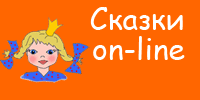 